Canzoncina delle vacanzeViva l’estate, i fiori, le farfalle,le ciliegie rosse, le zucche gialle!Viva la rondine che in cielo vola,viva la fine della scuola!Care vacanze siete arrivate,al cuore di tutti gioia portate!Bimbo, allegro, la scuola è finita!Cogli e sfoglia una margherita,per ogni petalo un amico trovi,tanti tanti amici nuovi!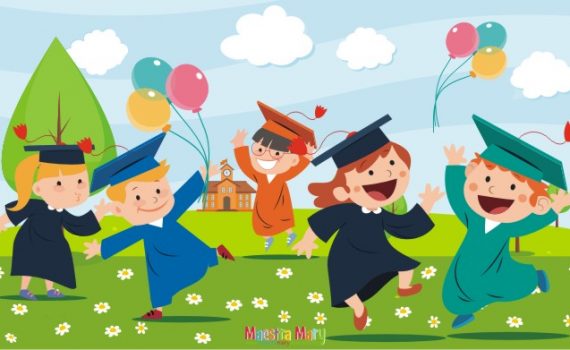 